From                                                                                                           25.02.2021Janenee Bhargavi .NSecretary  (2020-2021)Rotaract Club of Tagore Dental College and HospitalToThe PrincipalTagore Dental College and HospitalSub: Report for camp conducted at Singaram Pillai Girls Higher Secondary School,Villivakkam  on 19.02.2021Respected Mam,ROTAG (Rotary club of Tagore Dental College and Hospital) and Department of Oral Pathology have conducted an oral screening camp on 19.02.2021 at Singaram Pillai Girls Higher Secondary School,Villivakkam from 9.30 am to 1.30 pm. A total of 248 patients were screened for the dental check up. Patients requiring dental treatments were directed to our college for further treatment and follow up. The camp was conducted by 8 interns, 2 staffs and 2 supporting staffs. Thanking you,                                                                                                                        Your’s trulyJanenee Bhargavi .NPHOTO GALLERY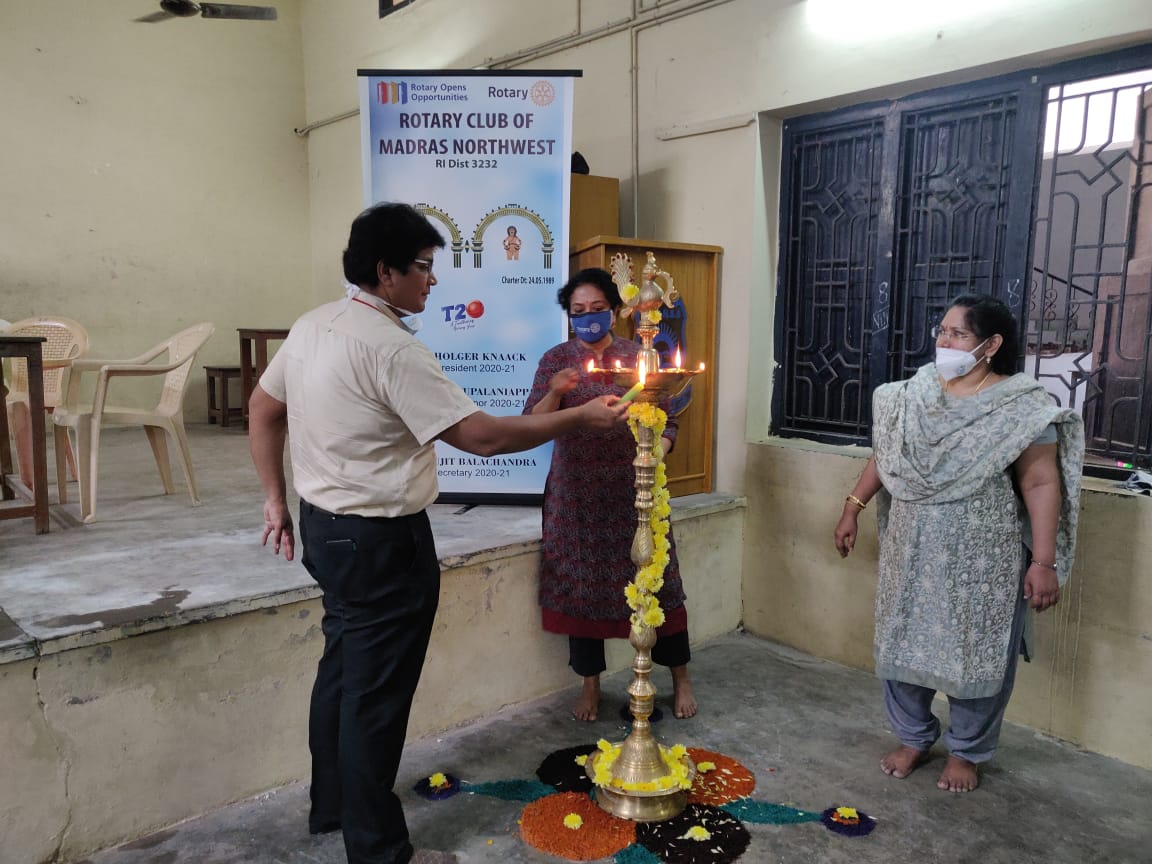 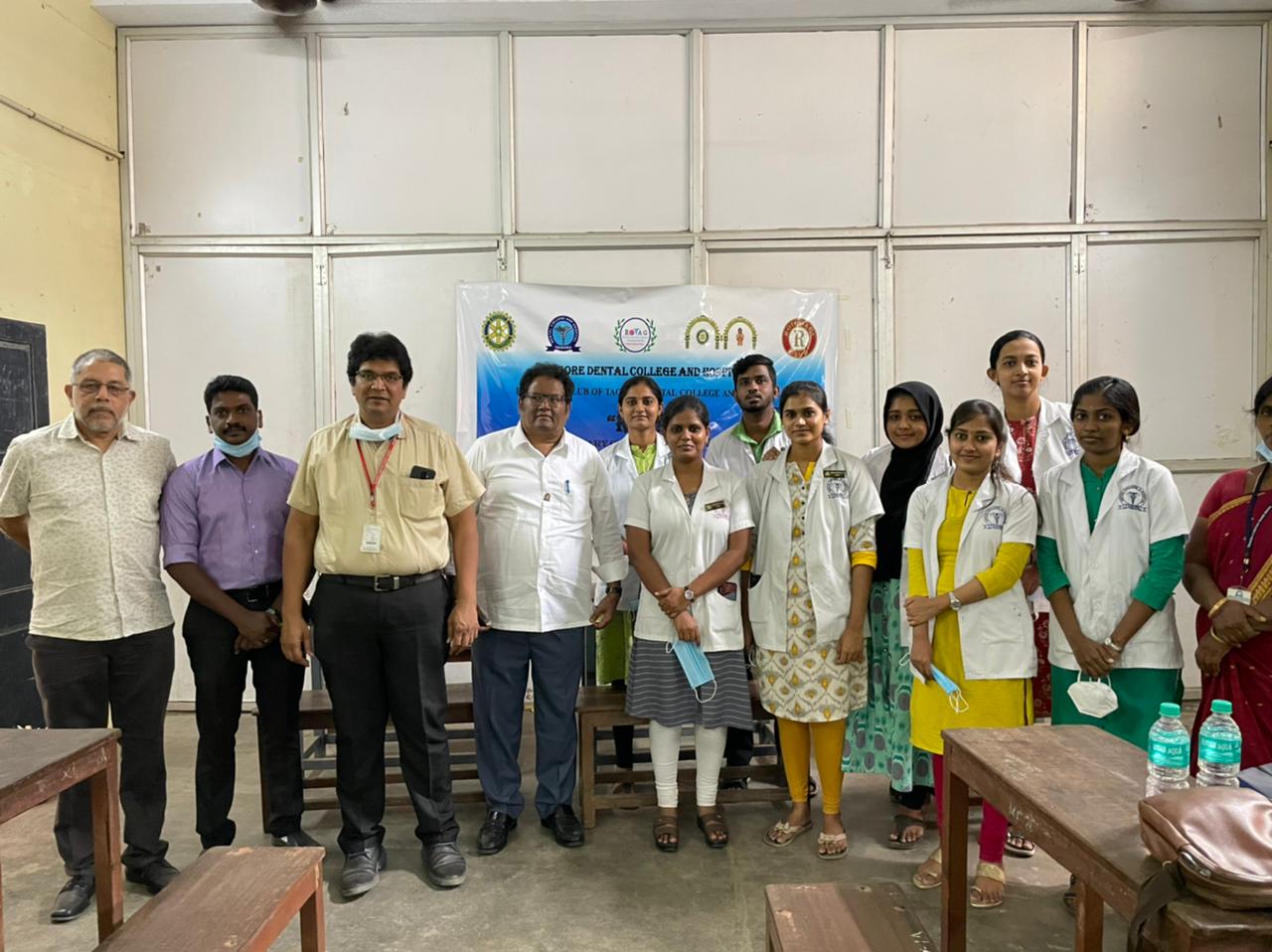 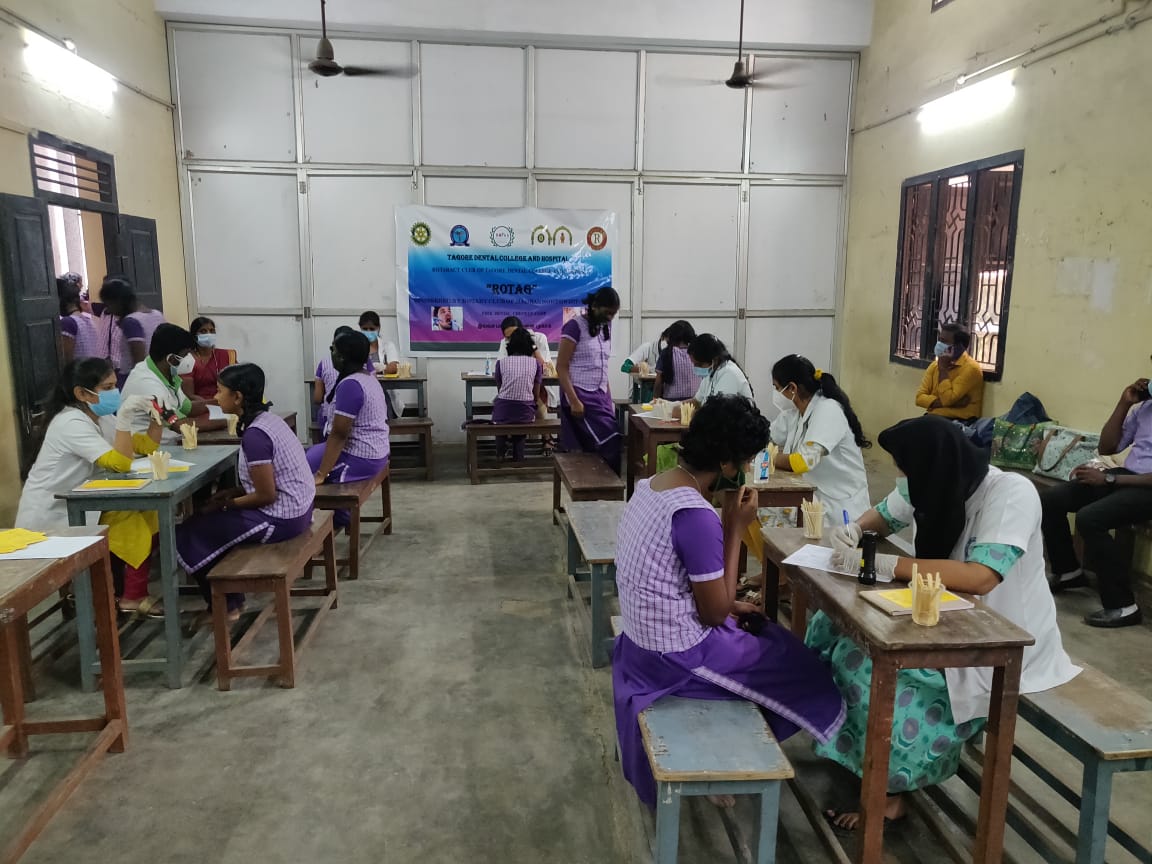 InternsStaffSupporting staffMs. MahalakshmiDr.P.Sai Krishna MDSMr. Ananthakrishnan Ms. ManimozhiDr.V.Jai Santhosh Manikandan MDSMS. LoganayakiMs. KeerthiMs. MadhumithaMs. KowsikaMs. Deepika.CMs. HafeelaMr. Madhan Chakravarthy